RESULTADO – TOMADA DE PREÇON° 20231011TP52016HEAPAO Instituto de Gestão e Humanização – IGH, entidade de direito privado e sem fins lucrativos,classificado como Organização Social, vem tornar público o resultado da Tomada de Preços, com afinalidade de adquirir bens, insumos e serviços para o HEAPA - Hospital Estadual de Aparecida deGoiânia, com endereço à Av. Diamante, s/n - St. Conde dos Arcos, Aparecida de Goiânia/GO, CEP:74.969-210.Bionexo do Brasil LtdaRelatório emitido em 20/11/2023 16:21CompradorIGH - HUAPA - HOSPITAL DE URGÊNCIA DE APARECIDA DE GOIÂNIA (11.858.570/0004-86)AV. DIAMANTE, ESQUINA C/ A RUA MUCURI, SN - JARDIM CONDE DOS ARCOS - APARECIDA DE GOIÂNIA, GO CEP:74969-210Relação de Itens (Confirmação)Pedido de Cotação : 322509750COTAÇÃO Nº 52016 - QUIMICOS - HEAPA NOV/2023Frete PróprioObservações: *PAGAMENTO: Somente a prazo e por meio de depósito em conta PJ do fornecedor. *FRETE: Só serãoaceitas propostas com frete CIF e para entrega no endereço: AV. DIAMANTE, ESQUINA C/ A RUA MUCURI, JARDIM CONDEDOS ARCOS, AP DE GOIÂNIA/GO CEP: 74969210, dia e horário especificado. *CERTIDÕES: As Certidões Municipal,Estadual de Goiás, Federal, FGTS e Trabalhista devem estar regulares desde a data da emissão da proposta até a data dopagamento. *REGULAMENTO: O processo de compras obedecerá ao Regulamento de Compras do IGH, prevalecendo esteem relação a estes termos em caso de divergência.Tipo de Cotação: Cotação NormalFornecedor : Todos os FornecedoresData de Confirmação : TodasFaturamentoMínimoPrazo deEntregaValidade daPropostaCondições dePagamentoFornecedorFrete ObservaçõesCientifica Médica Hospitalar LtdaGOIÂNIA - GOVanessa Nogueira - (62) 3088-9700vendas3@cientificahospitalar.com.brMais informações3dias após12R$ 200,0000R$ 300,000020/11/202330/11/202330 ddl30 ddlCIFCIFnullnullconfirmaçãoDMI Material Medico Hospitalar LtdaGOIÂNIA - GODilamar Tome da Costa - (62) 3541-3334dmigyn@hotmail.com2dias apósconfirmaçãoMais informaçõesLOGMED DISTRIBUIDORA E LOGISTICAHOSPITALAR EIRELIGOIÂNIA - GO1 dias apósconfirmação34R$ 250,0000R$ 300,000001/12/202320/11/202330 ddl28 ddlCIFCIFnullnullMariana Borges Garcia - (62) 3565-6457prohospitalph@hotmail.comMais informaçõesNL Produtos Hospitalares LtdaGOIÂNIA - GOMARCOS JUNIOR - (62)3088-5462nlph@hotmail.com1dias apósconfirmaçãoMais informaçõesProgramaçãode EntregaPreço PreçoUnitário FábricaValorTotalProdutoCódigoFabricante Embalagem Fornecedor Comentário JustificativaRent(%) QuantidadeUsuário1ACIDO CITRICO25998-ECOCITRICO-50 SOL. DEACIDOCITRICO 5 LTECOPER,GLCientifica MédicaHospitalar Ltdanull;1,2 - Nãorespondeu e-mail 209,0000 0,0000de homologação.R$R$3 GalaoR$627,0000DaniellyEvelynPereira DaCruz50% 5 LITROS ->ACIDO CITRICO0% 5000ML PARAHEMODIALISE.5CONSTITUIDO DEMISTURAECOPER17/11/202315:16EQUILIBRADA DEACIDO CITRICO EMVEICULOESTABILIZADOPARADESINCRUSTRACAOEM MAQUINAS DEHEMODIALISECOMPOSICAOACIDO CITRICO EVEICULOS. REG.MS-GALAO -DESINFETANTE,DESINCRUSTANTE,INCOLOR, NÃOTOXICO,TOTALMENTEBIODEGRADAVEL,INDICADO PARADESINFECÇÃOQUIMICA DEAMQUINA DEHMEODIALISEEFETIVO NAREMOÇÃO DEDEPOSITOS DE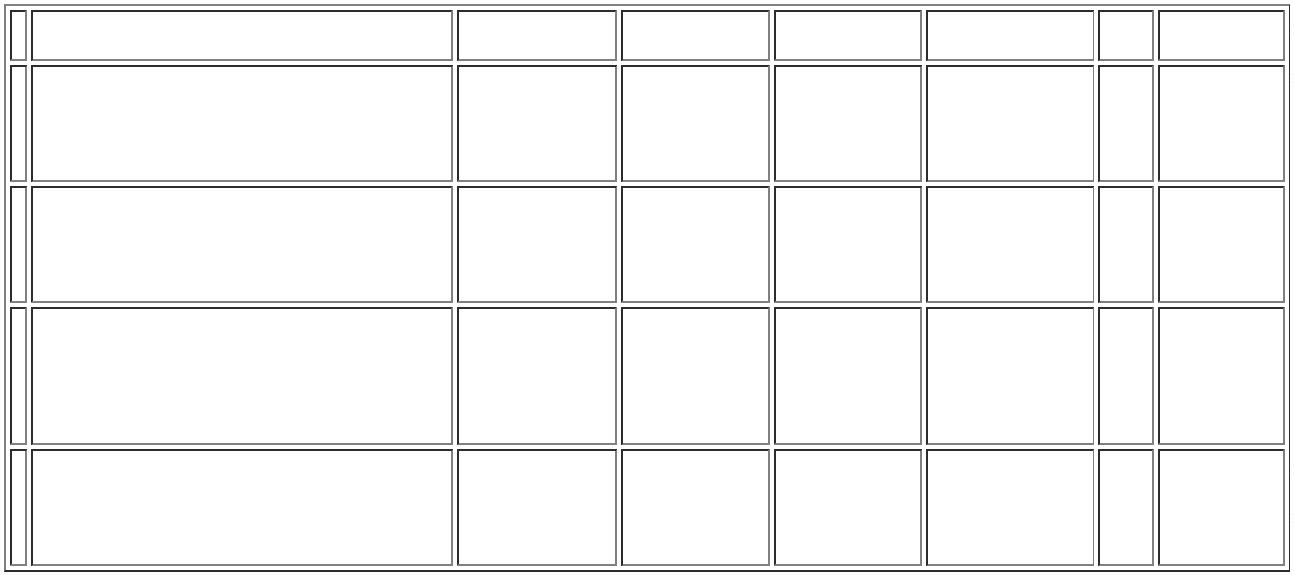 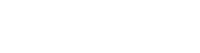 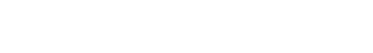 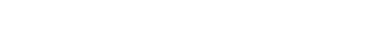 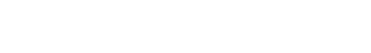 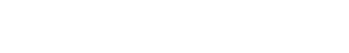 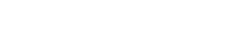 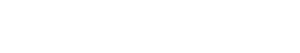 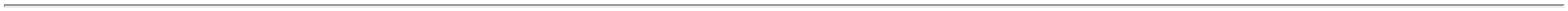 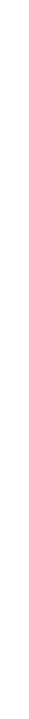 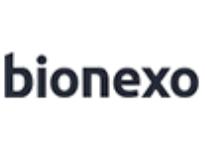 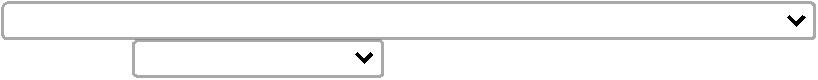 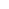 CARBONATO DECALCIO, MAGNESIOE RESIDUOSORGANICOS.CLOREXIDINA SOLDEGERMANTE 2%DaniellyEvelynPereira DaCruz1000ML ->RIOHEXCLOREXIDINASOLUCAODEGERMANTE 2%FRASCO 1000ML -.FRASCO SEMDISPENSADORLITROCLOREX 2%C/TENSOATIVODEGER.1 LT,RIOQUIMICACientifica MédicaHospitalar LtdaR$R$R$329,76004514-LTnull-24 Litro13,7400 0,000017/11/202315:16DaniellyEvelynPereira DaCruzCLOREX. 0,5%ALCOOLICA (RIOHEX) 1LTC/12 -RIOQUIMICA -RIOQUIMICACLOREXIDINASOLUCAOALCOOLICA A 0.5%;1,2 - RespondeuCientifica MédicaHospitalar LtdaR$R$R$514010-CAIXAnullincorretamente oitem solicitado.156 Unidade10,1200 0,00001.578,72001000ML - UNIDADE17/11/202315:16CLOREXIDINASOLUCAOALCOOLICA A 0.5%00ML ->1CLOREXIDINASOLUCAOALCOOLICA 0.5%FRASCO 100ML -FRASCO-ALMOTOLIAPLASTICADESCARTAVELLACRADA, COMSISTEMA DEABERTURA DE NAONECESSITE DEMATERIALDaniellyEvelynPereira DaCruzRIOHEX 2%C/TENSOATIVO;1 - Não atingefaturamentomínimo. 2 - Nãoatende acondição depagamento/prazo.100MLCientifica MédicaHospitalar LtdaR$R$R$255,0000632404-FRASCOnull150 FrascoDEGERMANTERIOQUIMICARIOQUIMICA1,7000 0,0000--17/11/202315:16CORTANTE , COMTAMPA ADICIONALPARA ENCAIXEAPOS ABERTURA,AUSENCIA DECORANTES,CONSERVANMTES EODORES.;1,3,4,6 - Nãoatingefaturamentomínimo. 2 -Respondeu freteFOB. 5,8 - Nãoatende acondição depagamento/prazo.DaniellyEvelynPereira DaCruzCLOREXIDINASOLUCAO AQUOSAA 2% 100ML -FRASCOCLOREXIDINA2% AQUOSA100ML,Cientifica MédicaHospitalar LtdaR$R$R$612,0000832457-FRASCOnull240 Frasco2,5500 0,0000RIOQUIMICA17/11/202315:167- Nãorespondeu e-mailde homologação.;1 - Não atende acondição deDaniellyEvelynPereira DaCruzRIOHEX 2%C/TENSOATIVOCLOREXIDINASOLUCAODEGERMANTE 2% 38722FRASCO 100ML -UNIDADEpagamento/prazo.2 - Não atinge100MLCientifica MédicaHospitalar LtdaR$R$R$384,00009-FRASCOnull120 UnidadeDEGERMANTEfaturamento3,2000 0,0000--RIOQUIMICARIOQUIMICAmínimo. 3,4 - Nãorespondeu e-mailde homologação.17/11/202315:16TotalParcial:R$693.03.786,4800Total de Itens da Cotação: 10Total de Itens Impressos: 6Programaçãode EntregaPreço PreçoUnitário FábricaValorTotalProdutoCódigoFabricante Embalagem Fornecedor Comentário JustificativaRent(%) QuantidadeUsuárioDaniellyEvelynPereira DaCruz;1 - Não atende acondição deCAL SODADAGRANULADODE CO2 4,3KG, UNIDADEATRASORBDMI MaterialMedicoHospitalar Ltdapagamento/prazo.R$R$R$174,80003CAL SODADA15897-null1 Galao2- Não atinge 174,8000 0,0000faturamentomínimo.PHARMA17/11/202315:16TotalParcial:R$174,80001.0Total de Itens da Cotação: 10Total de Itens Impressos: 1Programaçãode EntregaPreço PreçoUnitário FábricaValorTotalProdutoCódigoFabricante Embalagem Fornecedor Comentário JustificativaRent(%) QuantidadeUsuário2ALCOOL LIQUIDO518-ALCOOL 70%1000ML C/12,J.FEREZCXLOGMEDDISTRIBUIDORAE LOGISTICAnull;1,2 - Não atendea condição depagamento/prazo.R$R$420 LitroR$DaniellyEvelynPereira DaCruz70% 1000ML ->ALCOOL ETILICO0% SOLUCAO5,4100 0,00002.272,20007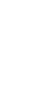 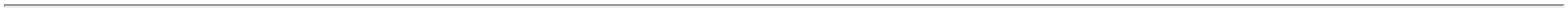 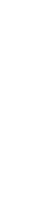 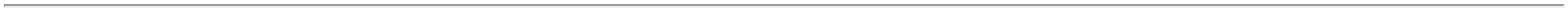 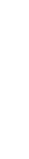 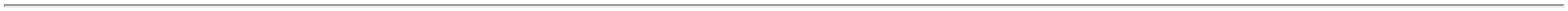 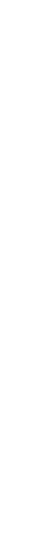 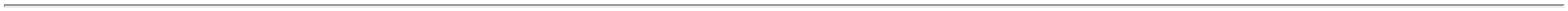 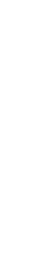 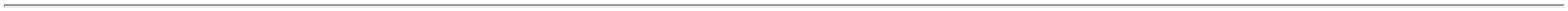 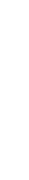 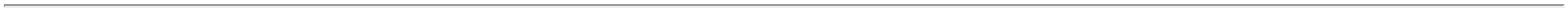 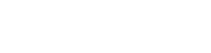 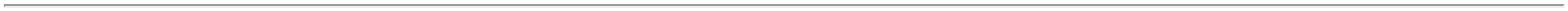 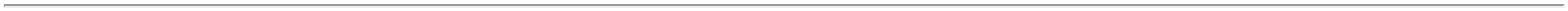 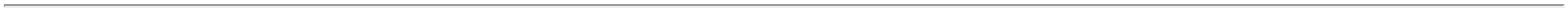 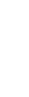 FRASCO 1000ML -LITROHOSPITALAREIRELI17/11/202315:16;1,2 - Nãorespondeu e-mailde homologação.3 - Não atende acondição depagamento/prazo.4 - Não atingefaturamentoDaniellyEvelynPereira DaCruzLOGMEDDISTRIBUIDORAE LOGISTICAHOSPITALAREIRELICLOREXIDINASOLUCAO AQUOSACLOREXIDINAAQUOSA 0.2%LITRO,R$R$R$241,2000716970-unidadenull36 Unidade0.2% 1000ML -UNIDADE6,7000 0,0000PROLINK17/11/202315:16mínimo.TotalParcial:R$456.02.513,4000Total de Itens da Cotação: 10Total de Itens Impressos: 2Programaçãode EntregaPreço PreçoUnitário FábricaValorTotalProdutoCódigoFabricante Embalagem Fornecedor Comentário JustificativaRent(%) QuantidadeUsuárioGLUTARALDEIDO A% C/ ATIVADOR000ML -> COM25ESTABILIDADE PORUM PERIODO DE 14DIAS. APRESENTARREGISTRO DESANEANTECATEGORIZADOCOMODESINFETANTE DEALTO NIVEL OUDESINFETANTE DENIVELINTERMEDIARIO,CONFORME RDC NºDaniellyEvelynPereira DaCruz;1 - Não atende acondição de35 DE 16/10/2010 ERDC Nº31 DE04/07/2011.VIC GLUTARAL2,2% - 5LT,VICHPHARMANL ProdutosHospitalaresLtdapagamento/prazo.R$R$R$391,98001017209-GALAOnull2 Galao2- Não atinge 195,9900 0,0000faturamentomínimo.REFERENCIA:STERANIOS 2% OUEQUIVALENTE.INCLUSO FITA DATAXA DO17/11/202315:16GLUTARALDEIDO.DEVE APRESENTARTEMPO MÁX DE20MIN DE IMERSÃOP/ DESINFEÇÃOS EFISPQ(FICHA DEINFORM. DESEGURANÇA DEPRODUTOSQUIMICOS)CONFORME NORMAABNT-NBR 14725 -GALAOTotalParcial:R$391,98002.0Total de Itens da Cotação: 10Total de Itens Impressos: 1TotalGeral:R$1152.06.866,6600Clique aqui para geração de relatório completo com quebra de página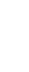 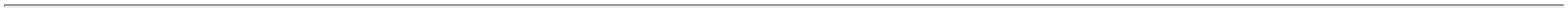 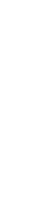 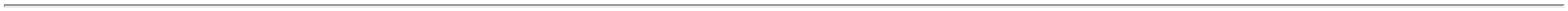 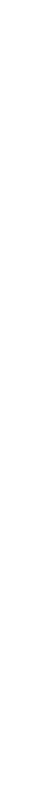 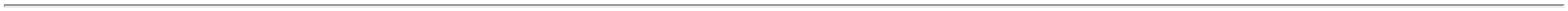 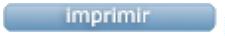 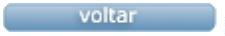 